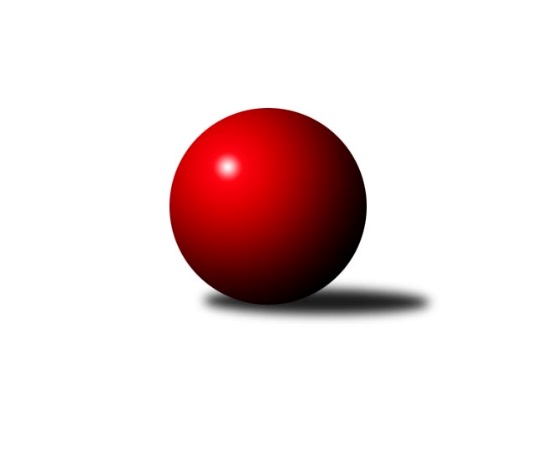 Č.10Ročník 2022/2023	24.5.2024 OP Strakonice a Písek 2022/2023Statistika 10. kolaTabulka družstev:		družstvo	záp	výh	rem	proh	skore	sety	průměr	body	plné	dorážka	chyby	1.	TJ Fezko Strakonice B	10	5	1	4	45.0 : 35.0 	(65.5 : 54.5)	2253	11	1602	651	62	2.	TJ Blatná D	10	5	1	4	42.0 : 38.0 	(61.5 : 58.5)	2317	11	1654	663	63.1	3.	TJ Sokol Písek B	10	5	0	5	41.0 : 39.0 	(65.5 : 54.5)	2337	10	1661	676	66.8	4.	TJ Fezko Strakonice C	10	4	0	6	32.0 : 48.0 	(47.5 : 72.5)	2278	8	1630	648	68.1Tabulka doma:		družstvo	záp	výh	rem	proh	skore	sety	průměr	body	maximum	minimum	1.	TJ Blatná D	5	4	1	0	30.0 : 10.0 	(39.0 : 21.0)	2524	9	2625	2410	2.	TJ Fezko Strakonice B	5	3	0	2	23.0 : 17.0 	(32.0 : 28.0)	2391	6	2506	2298	3.	TJ Sokol Písek B	5	3	0	2	22.0 : 18.0 	(35.5 : 24.5)	2199	6	2241	2162	4.	TJ Fezko Strakonice C	5	3	0	2	21.0 : 19.0 	(25.5 : 34.5)	2325	6	2402	2258Tabulka venku:		družstvo	záp	výh	rem	proh	skore	sety	průměr	body	maximum	minimum	1.	TJ Fezko Strakonice B	5	2	1	2	22.0 : 18.0 	(33.5 : 26.5)	2237	5	2409	2142	2.	TJ Sokol Písek B	5	2	0	3	19.0 : 21.0 	(30.0 : 30.0)	2406	4	2468	2316	3.	TJ Blatná D	5	1	0	4	12.0 : 28.0 	(22.5 : 37.5)	2213	2	2393	2034	4.	TJ Fezko Strakonice C	5	1	0	4	11.0 : 29.0 	(22.0 : 38.0)	2287	2	2373	2171Tabulka podzimní části:		družstvo	záp	výh	rem	proh	skore	sety	průměr	body	doma	venku	1.	TJ Sokol Písek B	9	5	0	4	40.0 : 32.0 	(64.5 : 43.5)	2339	10 	3 	0 	2 	2 	0 	2	2.	TJ Fezko Strakonice B	9	4	1	4	39.0 : 33.0 	(58.0 : 50.0)	2251	9 	3 	0 	2 	1 	1 	2	3.	TJ Blatná D	9	4	1	4	35.0 : 37.0 	(50.5 : 57.5)	2308	9 	3 	1 	0 	1 	0 	4	4.	TJ Fezko Strakonice C	9	4	0	5	30.0 : 42.0 	(43.0 : 65.0)	2278	8 	3 	0 	1 	1 	0 	4Tabulka jarní části:		družstvo	záp	výh	rem	proh	skore	sety	průměr	body	doma	venku	1.	TJ Blatná D	1	1	0	0	7.0 : 1.0 	(11.0 : 1.0)	2625	2 	1 	0 	0 	0 	0 	0 	2.	TJ Fezko Strakonice B	1	1	0	0	6.0 : 2.0 	(7.5 : 4.5)	2409	2 	0 	0 	0 	1 	0 	0 	3.	TJ Fezko Strakonice C	1	0	0	1	2.0 : 6.0 	(4.5 : 7.5)	2331	0 	0 	0 	1 	0 	0 	0 	4.	TJ Sokol Písek B	1	0	0	1	1.0 : 7.0 	(1.0 : 11.0)	2452	0 	0 	0 	0 	0 	0 	1 Zisk bodů pro družstvo:		jméno hráče	družstvo	body	zápasy	v %	dílčí body	sety	v %	1.	Pavel Sitter 	TJ Sokol Písek B 	8	/	10	(80%)	14	/	20	(70%)	2.	Marie Lukešová 	TJ Sokol Písek B 	7	/	7	(100%)	14	/	14	(100%)	3.	Matyáš Hejpetr 	TJ Fezko Strakonice B 	7	/	8	(88%)	14	/	16	(88%)	4.	Jiří Linhart 	TJ Fezko Strakonice B 	7	/	10	(70%)	11	/	20	(55%)	5.	Karel Koubek 	TJ Blatná D 	6	/	9	(67%)	13	/	18	(72%)	6.	Adriana Němcová 	TJ Fezko Strakonice B 	6	/	9	(67%)	10	/	18	(56%)	7.	Josef Navrátil 	TJ Blatná D 	5	/	6	(83%)	9	/	12	(75%)	8.	Karel Palán 	TJ Fezko Strakonice C 	5	/	7	(71%)	9	/	14	(64%)	9.	Václav Kalous 	TJ Fezko Strakonice B 	5	/	7	(71%)	8	/	14	(57%)	10.	Jakub Kareš 	TJ Fezko Strakonice C 	5	/	9	(56%)	6.5	/	18	(36%)	11.	Jiří Maťátko 	TJ Fezko Strakonice C 	5	/	10	(50%)	11	/	20	(55%)	12.	Petra Prýmasová 	TJ Blatná D 	4	/	6	(67%)	7	/	12	(58%)	13.	Iva Švejcarová 	TJ Sokol Písek B 	4	/	8	(50%)	11	/	16	(69%)	14.	Libor Hejpetr 	TJ Fezko Strakonice B 	4	/	8	(50%)	8.5	/	16	(53%)	15.	Luboš Skuhravý 	TJ Blatná D 	3	/	3	(100%)	6	/	6	(100%)	16.	Václav Poklop 	TJ Fezko Strakonice B 	3	/	4	(75%)	4.5	/	8	(56%)	17.	Martina Bendasová 	TJ Sokol Písek B 	3	/	5	(60%)	7	/	10	(70%)	18.	Jaroslav Pýcha 	TJ Blatná D 	3	/	5	(60%)	6	/	10	(60%)	19.	Jaroslav Petráň 	TJ Fezko Strakonice C 	3	/	5	(60%)	5	/	10	(50%)	20.	František Nesveda 	TJ Blatná D 	3	/	6	(50%)	8	/	12	(67%)	21.	Miroslav Procházka 	TJ Sokol Písek B 	3	/	8	(38%)	6.5	/	16	(41%)	22.	Miroslav Kocour 	TJ Fezko Strakonice C 	3	/	9	(33%)	4	/	18	(22%)	23.	Kateřina Maršálková 	TJ Sokol Písek B 	2	/	3	(67%)	5	/	6	(83%)	24.	Bohuslava Říhová 	TJ Blatná D 	2	/	5	(40%)	5	/	10	(50%)	25.	Josef Kohout 	TJ Blatná D 	2	/	6	(33%)	2	/	12	(17%)	26.	Ondřej Skolek 	TJ Blatná D 	2	/	7	(29%)	4.5	/	14	(32%)	27.	Jiří Richter 	TJ Sokol Písek B 	2	/	7	(29%)	2	/	14	(14%)	28.	Vladimír Falc 	TJ Fezko Strakonice C 	2	/	9	(22%)	6	/	18	(33%)	29.	Jaroslav Holfeld 	TJ Fezko Strakonice B 	2	/	9	(22%)	6	/	18	(33%)	30.	Milada Pirožeková 	TJ Fezko Strakonice B 	1	/	2	(50%)	2.5	/	4	(63%)	31.	Zlatuše Hofmanová 	TJ Sokol Písek B 	1	/	2	(50%)	2	/	4	(50%)	32.	Josef Herzig 	TJ Fezko Strakonice C 	1	/	5	(20%)	3.5	/	10	(35%)	33.	Olga Procházková 	TJ Sokol Písek B 	1	/	10	(10%)	4	/	20	(20%)	34.	Marcela Kalesová 	TJ Fezko Strakonice B 	0	/	1	(0%)	1	/	2	(50%)	35.	Matěj Pekárek 	TJ Blatná D 	0	/	1	(0%)	0	/	2	(0%)	36.	Eva Konzalová 	TJ Blatná D 	0	/	3	(0%)	0	/	6	(0%)	37.	Miroslav Loukota 	TJ Blatná D 	0	/	4	(0%)	1	/	8	(13%)	38.	Jaroslav Čejka 	TJ Fezko Strakonice C 	0	/	6	(0%)	2.5	/	12	(21%)Průměry na kuželnách:		kuželna	průměr	plné	dorážka	chyby	výkon na hráče	1.	TJ Blatná, 1-4	2433	1715	718	60.1	(405.6)	2.	TJ Fezko Strakonice, 1-4	2347	1657	689	67.8	(391.2)	3.	TJ Sokol Písek, 1-2	2188	1576	611	64.3	(364.7)Nejlepší výkony na kuželnách:TJ Blatná, 1-4TJ Blatná D	2625	10. kolo	Josef Navrátil 	TJ Blatná D	481	8. koloTJ Blatná D	2550	8. kolo	Karel Koubek 	TJ Blatná D	475	10. koloTJ Blatná D	2523	2. kolo	Marie Lukešová 	TJ Sokol Písek B	472	4. koloTJ Blatná D	2512	4. kolo	Luboš Skuhravý 	TJ Blatná D	457	10. koloTJ Sokol Písek B	2468	4. kolo	Jaroslav Pýcha 	TJ Blatná D	452	4. koloTJ Sokol Písek B	2452	10. kolo	Luboš Skuhravý 	TJ Blatná D	448	2. koloTJ Blatná D	2410	6. kolo	Adriana Němcová 	TJ Fezko Strakonice B	446	6. koloTJ Fezko Strakonice C	2337	2. kolo	Josef Navrátil 	TJ Blatná D	445	4. koloTJ Fezko Strakonice C	2319	8. kolo	František Nesveda 	TJ Blatná D	443	2. koloTJ Fezko Strakonice B	2142	6. kolo	Jaroslav Pýcha 	TJ Blatná D	443	10. koloTJ Fezko Strakonice, 1-4TJ Fezko Strakonice B	2506	9. kolo	Marie Lukešová 	TJ Sokol Písek B	457	9. koloTJ Fezko Strakonice B	2440	7. kolo	Josef Navrátil 	TJ Blatná D	455	5. koloTJ Fezko Strakonice B	2409	10. kolo	Marie Lukešová 	TJ Sokol Písek B	452	5. koloTJ Sokol Písek B	2406	5. kolo	Matyáš Hejpetr 	TJ Fezko Strakonice B	446	10. koloTJ Fezko Strakonice C	2402	5. kolo	Matyáš Hejpetr 	TJ Fezko Strakonice B	444	3. koloTJ Blatná D	2393	5. kolo	Karel Palán 	TJ Fezko Strakonice C	440	1. koloTJ Fezko Strakonice C	2373	1. kolo	Adriana Němcová 	TJ Fezko Strakonice B	438	1. koloTJ Fezko Strakonice B	2364	1. kolo	Pavel Sitter 	TJ Sokol Písek B	433	9. koloTJ Fezko Strakonice C	2350	7. kolo	Matyáš Hejpetr 	TJ Fezko Strakonice B	433	7. koloTJ Fezko Strakonice B	2346	3. kolo	Karel Palán 	TJ Fezko Strakonice C	433	5. koloTJ Sokol Písek, 1-2TJ Fezko Strakonice B	2298	8. kolo	Marie Lukešová 	TJ Sokol Písek B	424	6. koloTJ Sokol Písek B	2241	7. kolo	Matyáš Hejpetr 	TJ Fezko Strakonice B	424	8. koloTJ Sokol Písek B	2206	6. kolo	Matyáš Hejpetr 	TJ Fezko Strakonice B	401	2. koloTJ Sokol Písek B	2198	2. kolo	Iva Švejcarová 	TJ Sokol Písek B	397	8. koloTJ Fezko Strakonice B	2193	2. kolo	Jaroslav Pýcha 	TJ Blatná D	396	1. koloTJ Sokol Písek B	2189	8. kolo	Kateřina Maršálková 	TJ Sokol Písek B	395	8. koloTJ Blatná D	2188	1. kolo	Martina Bendasová 	TJ Sokol Písek B	394	7. koloTJ Fezko Strakonice C	2171	6. kolo	Pavel Sitter 	TJ Sokol Písek B	392	2. koloTJ Sokol Písek B	2162	1. kolo	Jakub Kareš 	TJ Fezko Strakonice C	391	6. koloTJ Blatná D	2034	7. kolo	Marie Lukešová 	TJ Sokol Písek B	391	2. koloČetnost výsledků:	7.0 : 1.0	6x	6.0 : 2.0	2x	5.0 : 3.0	5x	4.0 : 4.0	1x	3.0 : 5.0	2x	2.0 : 6.0	3x	1.0 : 7.0	1x